60 Day Notice to Move Out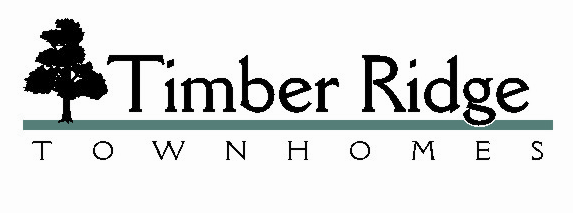 Today’s date: _________________________Name(s):______________________________________________________________________________________________________________________________________ Address: _______________________________________________Garage:__________Date moving out: __________________________________________________________Contact name and phone number: _____________________________________________Forwarding address if known (can be given at a later date):________________________________________________________________________________________________________________________________________________This is your legal notice of intent to move out.  You must give a 60 day notice that is to be received by our office on or before the last day of the month 60 days prior to your move out date.  Once this is received by our office, move out instructions will be placed in your door.  If you have any questions regarding these instructions, please call 218-722-1790.Please review your lease concerning giving move out notice.  Numbers 20 and 21 have been copied below for your convenience.  If you need a copy of your lease please call the above number and one can be e-mailed to you.20.	TERMINATION AND ALTERATION OF TERMS OF MONTH-TO-MONTH LEASE:  When the Lease is for a Duration of month-to-month, whether by its original terms or after conversion from a Fixed Duration Lease, Landlord and Resident agree that the notice required for either party to terminate the Lease shall be in writing and at least equal to the Notice Period indicated in the heading of this Lease.  Notice to terminate must be given so as to be effective on the last day of a month.  Landlord may change any of the terms, including the amount of Rent, of a month-to-month Lease by giving Resident written notice at least equal to the Notice Period indicated in the heading of this Lease.	21.	VACATING:  Resident agrees to vacate the Residence by 12:00 noon or earlier on the termination date of this Lease or any renewal or extension as provided in this Lease.  If Resident fails to vacate on or before the required date, he shall be liable to Landlord for any and all losses incurred by Landlord, such as loss of rent, court costs and attorney's fees.  Upon vacating, Resident agrees to leave the premises in their condition at the commencement of the tenancy except for ordinary wear and tear.  Carpets are professionally cleaned before every tenant moves in, and the cost of cleaning carpets at move out will be taken from tenant’s security deposit..Signature(s) (All adults must sign.  Married couple only one needs to sign.)     _________________________________________    ____________________________________________________________________________    ___________________________________